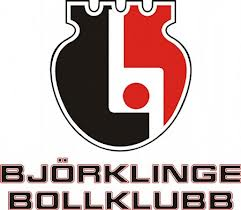 Välkommentill match.Vi säljer fika till lagets kassa.10 kr för varje vara.Kaffe och bakverk 15 kr.Betalning kontant ellerSwish till dagens nummer: